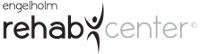 Patientsäkerhetsberättelse för små vårdgivare2017Datum och ansvarig för innehållet     Mallen är framtagen av Sveriges Kommuner och Landsting reviderad 2017-03-01Verksamhetens mål för patientsäkerhetsarbetet SFS 2010:659, 3 kap. 1 § och SOSFS 2011:9, 3 kap. 1 §Undvika vårdskadorProfessionellt patientbemötandeBedriva en optimalt anpassad informationsöverföring avseende sekretessTillgodose en god tillgänglighetUtbildning till all berörd personal angående patientsäkerhetAnsvar för patientsäkerhetsarbetet SFS 2010:659,3 kap. 9 § och SOSFS 2011:9, 7 kap. 2 §, p 1All personal har ansvar att ta emot synpunkter eller klagomål. Synpunkter som läggs i ”ris- och ros-lådan” hanteras av assisterande personal och tas upp på nästa personalmöte.Samtliga medarbetare i verksamheten har ansvar att rapportera risker och händelser som skulle kunna innebära eventuell vårdskada.I händelse av klagomål eller olycka finns avvikelserapport att fylla i. Rutiner för egenkontroll samt vilken egenkontroll som genomförts under åretSOSFS 2011:9 5 kap. 2 § Tillgänglighet och bemötande följs upp via årlig patientenkät.Patientenkäten sammanställs av assisterande personal och resultatet redovisas på nästkommande klinikmöte. Det sker årligen granskning av varandras avidentifierade journalanteckningar.Vilka åtgärder som genomförts för ökad patientsäkerhet SFS 2010:659, 3 kap. 10 § p 1-2Samtliga medarbetare har erhållit kompetensutveckling inom patientsäkerhet.Verksamheten har aktivt arbetat med att förbättra sekretess och hantering av patientuppgifter. Under 2017 har ett nytt journalsystem implementerats. Förbättrat underlag i lokalerna för minskad fallriskVerksamheten följer aktuella vårdprogram för specifika ortopedkirurgiska diagnoser, artros och ländryggssmärta.Under året har vi fortbildat oss kontinuerligt inom OMT, säker nackundersökning och manuell behandling, ultraljudsdiagnostik, MDT, yrseldiagnostik och behandling samt idrottsmedicin. Vi har deltagit vid regionalt knänätverk samt BOA-utbildning. Vi har haft besök av Region Skånes hygiensköterska för information om hygienrutiner.Rutiner för att identifiera risker i verksamhetenSOSFS: 2011:9, 5 kap. 1 §Tillsammans med patienter och närstående identifieras risker i verksamheten.Tillsammans med andra vårdgivare/kollegor identifieras risker i verksamheten.Rutiner för händelseanalyserSFS 2010:659, 3 kap. 3§På regelbundna klinikmöten tas eventuella händelser upp, analyseras och åtgärdas. InformationssäkerhetHSLF-FS 2016:40, 7 kap. 1§Vi har under 2017 anpassat journalsystemetVi har under 2017 förbättrat ljudisoleringen mellan behandlingsrummen. Samverkan för att förebygga vårdskadorSOSFS: 2011:9,4 kap. 6 §Diskussion och erfarenhetsutbyte har förts med andra mottagningar i regionen angående förebyggande av vårdskador.  Hälso- och sjukvårdspersonalens rapporteringsskyldighet/klagomål och synpunkterSFS 2010:659, 6 kap. 4 §, SOSFS 2011:9, 5 kap. 3 §Personalen följer rutinerna för avvikelser och avvikelsehantering. När en avvikelse skett utförs omgående en händelseanalys enligt följande steg: Identifiera händelse. Om enskild patient påverkats informeras denne omgående och kollegor på kliniken informeras om händelsen. Händelsen beskrivs på avvikelseblankett. Bakomliggande orsaker identifieras. Åtgärdsförslag utformas och diskuteras med samtliga kollegor. Beslut tas om åtgärder. Utvärdering av åtgärder sker på klinikmöten. Lex Maria vid behov. All personal har ansvar att ta emot synpunkter eller klagomål. Synpunkter från patienter och närstående läggs i ”ris- och ros-lådan” och hanteras av assisterande personal. Eventuella klagomål tas upp på nästa klinikmöte.Inga händelser att rapportera för år 2017. Samverkan med patienter och närståendeSFS 2010:659 3 kap. 4 §Genom patientenkäten har patienter möjlighet att medverka i patientsäkerhetsarbetet. Patienter erbjuds kontinuerligt möjlighet att komma med förbättringsförslag. ResultatSFS 2010:659, 3 kap. 10 § p 3Patientenkäten för 2017 visar väldigt gott omdöme avseende bemötande och tillgänglighet. 